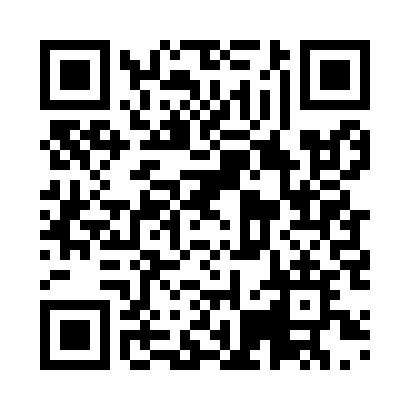 Prayer times for Nagano City, JapanWed 1 May 2024 - Fri 31 May 2024High Latitude Method: NonePrayer Calculation Method: Muslim World LeagueAsar Calculation Method: ShafiPrayer times provided by https://www.salahtimes.comDateDayFajrSunriseDhuhrAsrMaghribIsha1Wed3:174:5411:443:316:368:062Thu3:164:5311:443:316:368:083Fri3:144:5111:443:316:378:094Sat3:134:5011:443:316:388:105Sun3:114:4911:443:316:398:116Mon3:104:4811:443:316:408:127Tue3:084:4711:443:316:418:148Wed3:074:4611:443:326:428:159Thu3:064:4511:443:326:438:1610Fri3:044:4411:443:326:438:1711Sat3:034:4411:443:326:448:1912Sun3:024:4311:443:326:458:2013Mon3:004:4211:443:326:468:2114Tue2:594:4111:443:336:478:2215Wed2:584:4011:443:336:488:2316Thu2:574:3911:443:336:488:2417Fri2:564:3911:443:336:498:2618Sat2:544:3811:443:336:508:2719Sun2:534:3711:443:336:518:2820Mon2:524:3611:443:346:528:2921Tue2:514:3611:443:346:528:3022Wed2:504:3511:443:346:538:3123Thu2:494:3411:443:346:548:3224Fri2:484:3411:443:346:558:3425Sat2:474:3311:443:346:558:3526Sun2:464:3311:443:356:568:3627Mon2:464:3211:443:356:578:3728Tue2:454:3211:453:356:588:3829Wed2:444:3111:453:356:588:3930Thu2:434:3111:453:356:598:4031Fri2:434:3111:453:367:008:41